Conozca a sus Clientes,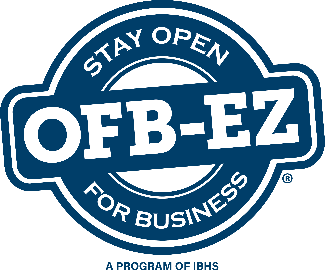 Contactos, y proveedores ClaveActualizado:      	Siguiente revisión:      	TIPO DE CONTACTO: Actuales Proveedores	 Proveedores de reserva 	 Clientes/Contactos ClaveNombre de la Compañía/Individuo:       Número de la cuenta:      Producto/servicio provisto:      Direccíon:      Cuidad/Estado/Código Postal:      Teléfono:      Sitio Web:      Representante CorporativoContacto Primario:      Cargo/Posición:      Teléfono:      Móvil:      Correo Electrónico:      Contacto Alternativo:      Title:      Cargo/Posición:      Teléfono:      Móvil:      Correo Electrónico:      Notas:      